DISCHARGE OF CONDITION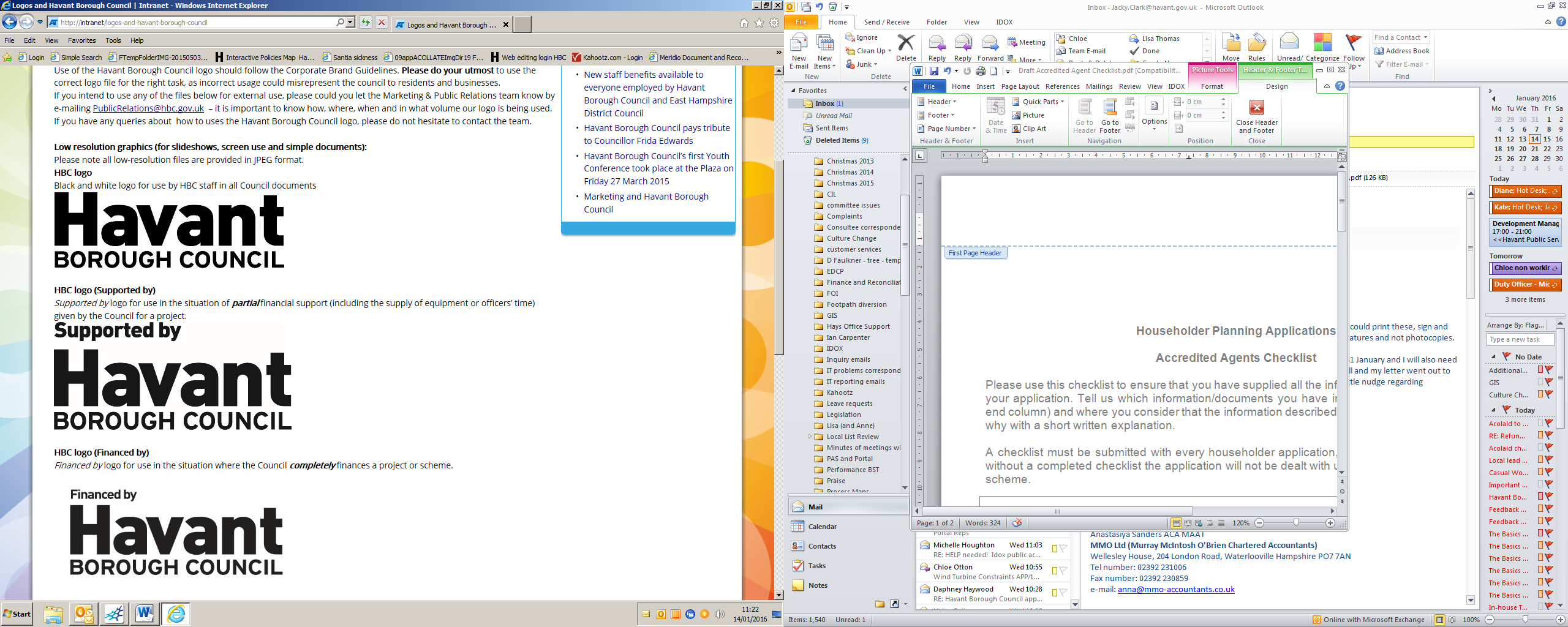 Samples Submission FormPlease complete this form and leave with your samples/materialSubmission DetailsApplicant Name:Site Address:Original Planning Application number:Date samples brought in:Payment DetailsPayment of £116 or £34 (as appropriate) has been paid via Date of payment:SamplesPlease detail below what you are submitting (type and quantity)For each sample material submitted, please include where possible:  manufacturer’s name, product name and reference number, colour. (Continue overleaf if necessary)Please mark each sample clearly with the Application number.  